Как воспользоваться «гаражной амнистией»?Уже семь месяцев действует федеральный закон от 5 апреля 2021 года № 79-ФЗ, позволяющий зарегистрировать право собственности на гараж в упрощенном порядке. Нововведение получило в обиходе термин «гаражная амнистия», хотя касается оно не только самих гаражей, но и связанной с ними земли.Под «гаражную амнистию» попадают постройки, возведенные до 30 декабря 2004 года, которые являются объектами капитального строительства, она не распространяется на самовольные постройки и подземные гаражи в многоэтажных зданиях, офисных комплексах. «Если предыдущий собственник имел право воспользоваться  «гаражной амнистией», то и нынешний собственник получает такое право. Кроме того, законодатель предусмотрел  возможность  применения положений амнистии наследниками  владельцев гаражей» - поясняет заместитель директора Кадастровой палаты по Иркутской области Евгения Бутакова.Для того, чтобы воспользоваться «Гаражной амнистией», прежде всего нужно обратиться  в орган государственной власти или орган местного самоуправления, которые уполномочены  на предоставление земельных участков, с заявлением о предоставлении или образовании земельного участка под имеющимся гаражом.  Факт владения гаражом при этом нужно подтвердить документально. Например представить документы, подтверждающие длительное добросовестное использование гаража, ранее полученное решение о распределении гаража или документы из органов технической инвентаризации. «В зависимости от того имеются ли сведения о гараже и  земельном участке под ним в Едином государственном реестре недвижимости, могут потребоваться технический план гаража, межевой план земельного участка, схема расположения земельного участка. За оформлением этих документов следует обратиться к кадастровому инженеру», - поясняет директор филиала КИРС СРО А КИ «Содружество» Юревичуте Светлана Видутисовна. При положительном результате рассмотрения предоставленных документов уполномоченный орган направляет документы в Росреестр для осуществления государственной регистрации прав гражданина, как на гараж, так и на земельный участок под ним. Также граждане могут самостоятельно зарегистрировать права на указанные объекты и получить выписки из Реестра недвижимости на гараж и земельный участок.В Иркутской области на сегодняшний день в рамках «гаражной амнистии» уже оформлены права в отношении 246 гаражей, расположенных на земельных участках общей площадью 2 137 кв.м.  «Государственный кадастровый учет и государственная регистрация прав на объекты недвижимости, осуществляемые в соответствии с положениями закона о «гаражной амнистии» находятся на особом контроле, мы активно реализуем все мероприятия, которые могут помочь гражданам в минимальные сроки зарегистрировать свои права в упрощенном порядке» - отмечает заместитель руководителя Управления Росреестра по Иркутской области Оксана Викторовна Арсентьева.Пресс-служба Управления Росреестра по Иркутской области     Пресс-служба филиала ФГБУ «ФКП Росреестра» по Иркутской области     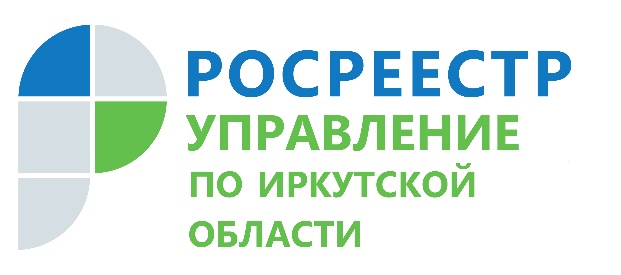 15 марта 2022